     КАРАР                                      № 40                          ПОСТАНОВЛЕНИЕ    «13» сентябрь 2022 й                                               «13» сентября 2022 г.О создании согласительной комиссии по согласованию проекта документа территориального планирования «Внесение изменений в генеральный план сельского поселения Богородский сельсовет муниципального района Благовещенский район Республики Башкортостан»   В соответствии с пунктом 9 статьи 25 Градостроительного Кодекса Российской Федерации, Положением о согласовании проекта схемы территориального планирования двух и более субъектов Российской Федерации, утвержденным постановлением Правительства Российской Федерации от 24 марта 2007 года №78, Порядком согласования Правительством Республики Башкортостан проектов схем территориального планирования двух и более субъектов Российской Федерации, имеющих общую границу с Республикой Башкортостан, проектов документов территориального планирования муниципальных образований Республики Башкортостан, утвержденным постановлением Правительства Республики Башкортостан от 21 февраля 2013 года №348, Администрация сельского поселения Богородский сельсовет муниципального района Благовещенский район Республики Башкортостан, п о с т а н о в л я е т:1. Утвердить состав согласительной комиссии по согласованию проекта документа территориального планирования «Внесение изменений в генеральный план сельского поселения Богородский сельсовет муниципального района Благовещенский район Республики Башкортостан», разработанного на основании постановления администрации сельского поселения Богородский сельсовет муниципального района Благовещенский район Республики Башкортостан «О начале разработки генерального плана и правил землепользования и застройки сельского поселения Богородский сельсовет муниципального района Благовещенский район Республики Башкортостан» от 02 сентября 2021 № 54А, Порядка согласования Правительством Республики Башкортостан проектов схем территориального планирования двух и более субъектов Российской Федерации, имеющих общую границу с Республикой Башкортостан, проектов документов территориального планирования муниципальных образований Республики Башкортостан, утвержденным постановлением Правительства Республики Башкортостан от 21 февраля 2013 года № 48, согласно приложению №1 к настоящему постановлению. 2. Состав и порядок действительности согласительной комиссии, создаваемой для урегулирования замечаний уполномоченных органов исполнительной власти Республики Башкортостан по проекту документа территориального планирования, определяются в соответствии с Постановлением Правительства Российской Федерации от 24 марта 2007 года №178 «Об утверждении Положения о согласовании проектов схем территориального планирования субъектов Российской Федерации» (с последующими изменениями), Постановлением Правительства Республики Башкортостан проектов схем территориального планирования двух и более субъектов Российской Федерации, имеющих общую границу с Республикой Башкортостан, проектов документов территориального планирования муниципальных образований республики Башкортостан».3. Контроль за исполнением настоящего постановления оставляю за собой.и.о. главы сельского поселения                                                  А.И. Янгубаева Приложение №1                                                                       УТВЕРЖДЕНОпостановлением администрации                                                                                                       сельского поселения                                                                                      Богородский сельсовет                                                                                        муниципального района                                                                                     Благовещенский район                                                                                           Республики Башкортостан                                                                                       от 13.09.2022 г. №40 Составсогласительной комиссии по согласованию проекта документа территориального планирования «Внесение изменений в генеральный план сельского поселения Богородский сельсовет муниципального района Благовещенский район Республики Башкортостан»Председатель комиссии: Ахмерова Л.Ф. – глава администрации сельского поселения Богородский сельсовет муниципального района Благовещенский район Республики Башкортостан;Члены комиссии:1) Янгубаева А.И. – управляющий делами администрации сельского поселения Богородский сельсовет муниципального района Благовещенский район Республики Башкортостан;2) Ковшов А.В. – заместитель министра строительства и архитектуры РБ (по согласованию);3) Сураков И.И. – первый заместитель министра сельского хозяйства РБ (по согласованию);4) Биргулиев К.Ф. – заместитель министра природопользования и экологии РБ (по согласованию);5) Гизатуллин Р.Х. – заместитель министра земельных и имущественных отношений РБ (по согласованию).БАШКОРТОСТАН РЕСПУБЛИКАhЫ БЛАГОВЕЩЕН РАЙОНЫ МУНИЦИПАЛЬ РАЙОНЫНЫҢ БОГОРОДСКИЙ АУЫЛ СОВЕТЫАУЫЛ БИЛМƏhЕ ХАКИМИƏТЕ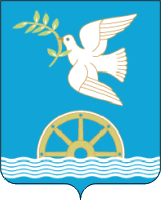 РЕСПУБЛИКА БАШКОРТОСТАН АДМИНИСТРАЦИЯ СЕЛЬСКОГО ПОСЕЛЕНИЯ БОГОРОДСКИЙ СЕЛЬСОВЕТ МУНИЦИПАЛЬНОГО РАЙОНА БЛАГОВЕЩЕНСКИЙ РАЙОН